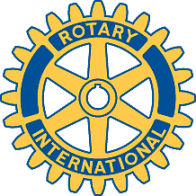 Rotary Club of Carleton Place and Mississippi MillsMeeting of November 17, 2014Twelve members were present to hear an excellent talk by Michale Fyke, the Education and Support Coordinator of the Alzheimer Society of Lanark County. Michale noted the demographic changes taking place that will see the 65+ segment of our society making up 25% of the population by 2031. She outlined the various steps towards Healthy Ageing, and the Seven Dimensions of Wellness and stressed the importance of mental and physical activity PLUS a sense of humour.Following the meal the business session covered the following:Roses: Marion reported on the Rose Campaign noting that 324 dozen had been ordered by the Club of which 320 had been sold. Expenses will be slightly under $3,000 so there should be a profit in excess of that amount. Members were urged to get their sales revenues to Marion asap. “Thank you” cards will be sent to corporate buyers and to a Friend of Rotary who made a significant contribution. Suggestions for improvement next year included a separate spreadsheet for corporate customers and smaller boxes to better match the length of the roses.Calendars: Mike reminded members that 55 calendars have been distributed to members for sale and another 45 were available. Speakers; Mike also urged members to provide him with suggested names of speakers for future meetings. He noted that we had invited the newly elected mayors of Mississippi Mills and Almonte to speak following the last election and the members agreed we should do the same this year.Seniors’ Dinner; Marion reported that 100 tickets had been divided equally between the Almonte and Carleton Place community support organizations and, after a show of hands, it appeared that 20 - 24 members and friends would be there to help serve. The cost of the meal to members and their partners would be $15. Faye was urged to continue with her efforts to have a harpist play during the meal and a rousing accordion player to assist the assembled group with the Christmas carols.Faye and Teresa reported on their discussions with the principals of the two Carleton Place high schools re the possibility of establishing an Interact Club at one of those schools. There was a lack of interest as far as this academic year is concerned but CPHS outlined its new initiative in non-academic/general interest courses involving workshops with participation by local specialists in the selected fields. There was general support for an expression of interest by the Club. The Executive Committee will review the proposal and report back at the December 1 meeting.NOTE: November 27 at 5-5:30 pm for the Seniors’ dinner and no meeting next week 